Государственное бюджетное общеобразовательное учреждение  «Специальная (коррекционная) общеобразовательная школа-интернат V вида»Музей Боевой Славы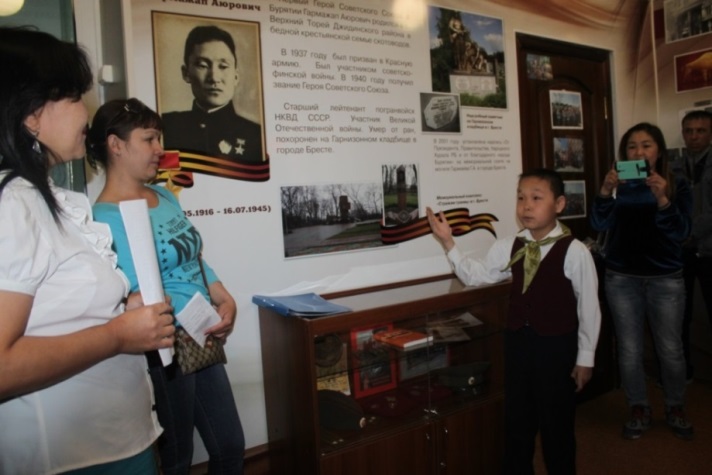 Составители: авторы разработчики программы «Музей Боевой Славы»  ГБОУ С(К)ОШИ V вида.г. Улан-Удэ2022 год.Уважаемые родители! Для того чтобы вырастить достойных граждан, патриотов Отечества, необходимо формировать у детей  духовно-нравственный стержень. С раннего возраста человек начинает осознавать себя частицей своей семьи, своей нации, своей Родины. Школьный музей помогает воспитать в детях чувство достоинства и гордости, раскрывает истинные ценности семьи, нации, Родины. Обучающийся проходит путь от созерцательной экскурсии к  самостоятельному творчеству. При этом он приобретает востребованные обществом нравственные  значимые качества, практический опыт, учится осмыслению серьёзных проблем истории и культуры школы, города, региона, страны.   Включенность в музейно - образовательный процесс дает возможность каждому обучающемуся попробовать свои силы во всех видах музейной деятельности, выбрать приоритетное направление и реализовать себя в нём.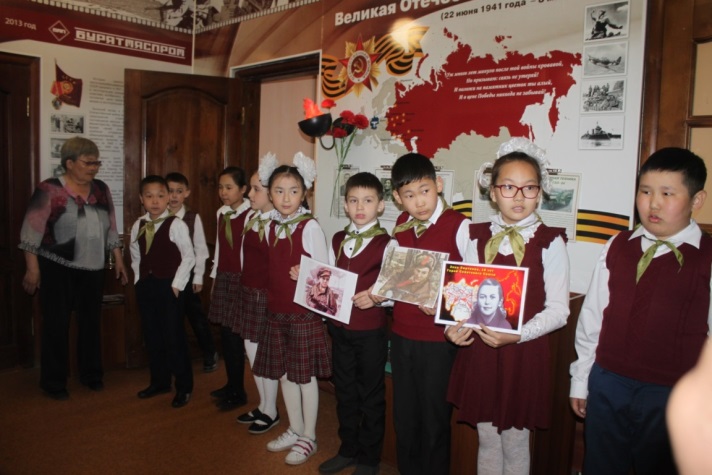 Расписание занятий:Программа реализуется  4 раза в неделю ( понедельник, вторник, среда,  четверг) по 30 минут.Программа включает в себя разные формы работы: теоретические и  практические занятия, экскурсии.